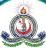 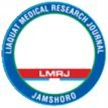  Quality of Nursing care in the perspective of Nurses at Tertiary Care Public Hospital, KarachiAmeer Ullah Khan1, Sajjan A. Halepoto1, Sineer Micah2, Sikander Munir Memon 1, Victoria Samar1, Muzafar Ali, Mehar Ali, Imran Ali Shah1 People’s School of Nursing, LUMHS, Jamshoro, Sindh Government Hospital Liaquatabad, KarachiKey words: Nursing, nursing care, Quality care, standard care. Tertiary careIntroductionQuality of health care standard is an essential part of patient safety and positive outcomes. In United States of America (USA) approximately 250,000 deaths account for laps in quality care1-3. Studies have been conducted to explore quality of care taking into account only patient’s perspective, though nurses have a key to play in this regard4-5. Therefore it is important to consider nurse’s perspective in quality care. Registered nurse (RN) practice in a therapeutic and professional relationship with individuals and their attendants6. Nurses provide safe and quality care and are also responsible to perform comprehensive assessment, interpret information and make critical decisions, administer medications and execute other necessary interventions7. This study was aimed to assess quality of nursing care in perspective of nurses as there is strong need to quantify overall magnitude of problem so that policy can be established. MethodologyDescriptive cross-sectional study  was  conducted  at tertiary care public hospital Karachi, Pakistan from September 2017 to December 2017. All the staff Nurses working in cardiology and cardiac surgery departments who had spent at least three months in the institution and willing to participate were included using convenient sampling technique.An adopted questionnaire “Nurses’ perceptions and practices: contributions to care quality” was used for data collection. It is a Likert scale with four options; Never, Rarely, Often and Always, consisted of 25 items categorized in seven dimensions;   Patient    satisfaction,    Health    promotion, Prevention of complications, Well-being and self-care, Functional readaptation, Nursing care organization, Responsibility and rigor. The tool is valid and reliable having Crohncach’s alpha of 0.940a.Permission was taken from Chief Nursing superintendent; thereafter proceed to the respective participants and explained objectives and purpose of the study then asked to give consent in written form. After it, questionnaire forms were distributed in participants and explained each point of questionnaire for minimizing the error. Each form was checked at the time of collection to make sure of their completion on spot. Statistics/Data Analysis software (STATA), version 12.1 was used for data analysis.ResultsA total of 44 nurses participated in the study with mean age of 35.36 (SD ±9.12) years. Majority of participants were female (ie 63.64%).  There was a predominance of staff nurses (93.18%) while 6.82% were head nurses. More than half (59.09%) of the participating nurses have three years RN qualification followed by Bachelors of Science(BSN) degree (ie 40.91%). With regards to department of work, most of the respondents were from CCU (27.27%), followed by Cardiac ward (22.73%), CICU and Cardiac Surgery ICU (18.18%) and Cardiac Surgery Ward (13.64%). There was a high proportion of nurses (45.45 %) having experience of six to ten years (Table 1). In the results of the scale “Nurses’ perceptions and practices that contribute to quality care,  within  the  dimension  of Patient satisfaction (Table 2) most participants replied Always at the of 72.73%). Within context of dimension Health Promotion most participants (68.18%) replied Rarely (Table 3).In response to activity “Nurses use the hospitalization time to promote healthy lifestyles”, majority replied Often (50 %) (Table 4). Responses of “Well-being and Self-care” are summarized in Table 5. Responses of functional re-adaptation are summarized in Table 6. Responses of nursing care organization are given in Table 7, while responsibility and rigor was summarized in Table 8. Table 1: Demographic CharacteristicsTable 2: Patient SatisfactionTable 3: Health PromotionTable 4: Prevention of ComplicationsTable 5: Well-being and Self-careTable 6: Functional Re-adaptationTable 7: Nursing Care OrganizationTable 8: Responsibility and RigorDiscussionThe results of demographic data of participants revealed that the mean (+SD) age of the participants was 35.36 (+9.12) years. There was majority of female (63.64%) and staff nurses (90.91%). Most of the participating nurses (59.09 %) have Three Years Registered Nurse (RN) qualification. It is matter of concern that there is no any single nurse, having Master degree in Nursing. According to Barret, there is a significant relationship between quality care and level of nurses education' and recommended to increase qualified nurses in specialized care units, but Abdul Rahman et al. do not agree with their findings“. A high percentage of nurses (45.45 %) have experience of six to ten years. Regarding the scale “Nurses’ perceptions and practices that contribute to quality care”, in the dimension “Patient Satisfaction” mostly participants replied Always in the activities “Nurses show respect for the abilities, beliefs, values and desires of individual patient while providing nursing care.” and “Nurses are constantly seeking to show empathy  in  interactions with the patient”. The main area of concern is most of the nurses replied Rarely (63.64%) in the activity “Nurses involve significant cohabitants of individual patient  in the nursing care  process.” Understanding patient’s abilities is important to involve them as a shared partner in health care.” Patients’ perceived their involvement in care seemed to be associated with their attitudes about their  illnesses and recovery  and  preferred shared decision  making " About “Health Promotion dimension”, most of the nurses answered Rarely in the statements “Nurses identify the health situation of the population and there sources of patient/family and community” and “Nurses provide information that generates cognitive learning and new abilities in the patient”. A study conducted by Ribeiro, Martins and Tronchin , majority of nurses replied often, which is differ from this study while most of the participants in this study responses Often in “Use the hospitalization time to promote healthy lifestyles”, which is in line with their study.  These finding are significant for concern. Nurses are the foundation of patients’ behavioral changes by means of  approaches focused on health promotion". But, the findings of this study recommend that this may not be executed by nurses in hospital setups. In the dimension Prevention of Complication, results showed that  nurses  often  perform and  evaluate  intervention to  prevent  complication  but they are rarely able to identify potential  problems  of the patient. These finding differ  from  the  results  of the  aforementioned study.  According to American Nurses   Association,   nurses   must    increase    their    efforts for development and implementation of nursing actions to support promotion of health and prevention of disease/ illness and disability’. With  regards  to  dimension  “Well- being and Self-care”, most of the participants replied rarely while few answered Always which are oppose to  the findings of the study by Martins et al. The findings suggest that there is a strong need  to focus on  this domain as it is necessary for a healthy recovery. In the context of “Functional Re-adaptation”, majority of respondents answered Always in the activity Nurses ensure continuity of nursing service provision. Continuity of care insures high quality care and cost effectiveness. If care is episodic, chronically ill patients might develop adverse effects and complications; results in high expenses and poor outcome.Most of the nurses replied Always in this study for the activities “Nurses plan discharge of patients according to each patient’s needs and community resources and Teach, instruct and train patients for adaptation and teach, instruct and train patients what is required for functional Re-adaptation”; mostly answered often in the response of “Nurses optimize the abilities of the patient and his/her cohabitants to manage the prescribed therapy”. Mabire et. al. did a study and reported that discharge planning helps in transition from hospital to home care and decrease post-discharged complications and adverse events but comprehensive discharged planning did not benefit the patients results in less readiness and frequent readmission within 30 days”. Most of the respondents answered Rarely in the activities “Nurses show responsibility for the decisions they make and for the acts they perform and delegate, aiming to ensure well-being and self-care of patients”, “Nurses show technical/scientific rigor in the implementation of nursing interventions that help improve patient’s well-being and daily activities” and “Nurses supervise the activities that support nursing interventions and the activities they delegate.” Even after delegating activity, it is the responsibility of the nurses to supervise subordinates for patient safety and prevent unwanted outcomes. Nurses are professionally and legally responsible for providing care, decisions taken and its consequences.References1.	Makary MA, Daniel M., Medical error-the third   leading   cause   of death in the	US. BMJ 2016; 353(i2139):1—5.2.	Irfan SM, Ijaz A. Comparison of Service Quality Between Private and Public Hospitals Empirical Evidences From Pakistan. J Qual Technol. Manag. 2011; VII(I): 1—22.3. Siddiq A., Quality of healthcare services in public and private hospitals of Peshawar, Pakistan: a   comparative study using Seroquel. c i t y u n i v e r s i t y . e d u . p k . 2016; 06(02): 242—55.4. Gunther	M.,	Alligood	MR., A discipline-specific determination of high	quality nursing care. J Adv Nurs.	2002; 38(4): 353—359.5. Tafreshi MZ, Pazargadi M, Abed Saeedi Z., Nurses’ perspectives on quality of nursing care: a qualita- tive study in Iran. Int J Health Care Qual Assur. 2007; 20 (4): 320—8.6. Nursing and Midwifery Board of Australia –Registered nurse standards for practice [Internet]. [cited 2018 Jul 31]. Available from:http://www.nursingmidwiferyboard.gov.au/ 7. American Nursing	Association[ANA]. What is Nursing &amp; What do nurses do? | ANA Enter- prise [Internet]. 2018 [cited 2018 Jul 31]. 8. Koy V, Yunibhand J, Angsuroch Y. Nursing care quality: a concept analysis. Int J Res Med Sci. 2015; 1832-8.9. Martins MMFP da S, Goncalves MN da C, Ribeiro OMPL, Tron- chin DMR. Quality of nursing care: instrument development and validation. Rev Bras Enferm. 2016; 69(5): 920—6.10. Barret D. Degree  level  education in nursing — time to move the discussion	on. Evidence-Based Nursing blog. 2016;11. Abdul Rahman H, Jarrar M, Don MS. Nurse Level of Education, Quality of Care and Patient Safety in the Medical and Surgical Wards in Malaysian Private Hospitals: A Cross-sectional Study. Glob J Health Sci. 2015; 7(6):331—7.12. Bob Wertz. Improving Patient Participation in Health Care - NEJM Catalyst [Internet]. 2018 [cited 2018 Aug 5]. 13. Ambigapathy R, Chia YC, Ng CJ. Patient involvement	in decision-making: a cross-section- al study in a Malaysian primary care clinic. BMJ Open. 2016 Jan 4;6(1):e010063.14. Ribeiro O, Martins M, Tronchin D. Nursing care quality: a study carried out in Portuguese hospi- tals. Rev Enferm Ref. 2017 Sep 29;IV Série(No14):89—100.International Council of Nurses (icn). Definition of nursing. Retrieved June. 2010;2(1):2011.The   Sentinel   Watch.	Brent Nursing Roles in the Continuum of Care — The Sentinel Watch [Internet]. 2015 [cited 2018 Aug 5]. Mabire C, Bula C, Morin D, Goulet C. Nursing discharge planning for older medical inpatients	in Switzerland:	A cross-sectional study. Geriatr Nurs (Minneap).	2015Nov 1;36(6):451—7.Nursing and Midwifery Board of Ireland. NMBI - NMBI Scope of Practice Responsibility, account- ability & autonomy.Correspondance:Ameer Ullah KhanPeople’s School of Nursing, LUMHS, JamshoroReceived: 10 October 2019Revised: 25 November 2019Accepted: 2 January 2020LMRJ.2020:2(1)Doi: 10.38106/LMRJ.2020.2.1.01AbstractQuality care is essential for patient safety and positive outcome. Nurses have to play pivotal role in patient care. This study was aimed to explore quality of nursing care in perspective of nurses at a tertiary care public hospital Karachi, Pakistan. A descriptive cross-sectional study was conducted at a tertiary care public sector hospital. Data was collected by using a pre-defined questionnaire. Activities in four dimensions including patient satisfaction, prevention of complications, functional re-adaptation health promotion are almost always fulfilled while, well-being and self-care and responsibilities and rigor were less executed. Nurses are empathetic and show respect to the patient but not engaged in acre process. Variable FrequencyPercentageAge35.36"9.12**GenderMale1636.36Female2863.64Nursing QualificationRN2659.09BSN1840.91MSNNIL00.00DepartmentCardiac ward1022.73CICU0818.18CCU1227.27Cardiac Surgery Ward0613.64Cardiac Surgery ICU0818.18DesignationHead Nurse036.82StaWurse4193.18Total Work ExperienceLess than one Year024.551 — 5 years1022.736 — 10 years2045.4511 — 15 years049.0916 — 20 years024.5521 years and above0613.64n	%n	%n	%n	%n	%n	%n	%n	%n	%n	%“Nurses show respect for the abilities, beliefs, values and desires of individual patient”.024.55049.090613.643272.7344100.0“Nurses are constantly seeking to show empathy in interactions with the patient”00000818.181022.732659.0944100.0“Nurses involve cohabitants of individual patient in the nursing care process”049.092863.64049.090818.1844100.0n	%n	%n	%n	%n	%n	%n	%n	%n	%n	%“Nurses identify the health situation of the population and the resources of patient”.024.553068.181022.73024.5544100.0“Nurses use the hospitalization time to promote healthy lifestyles”.024.551227.272250.000818.1844100.0“Nurses provide information that generates cognitive learning and new abilities in the patient”.049.091636.361227.271227.2744100.0n	%n	%n	%n	%      n	%      n	%n	%n	%n	%n	%“Nurses identify potential problems of the patient”.0613.641840.911022.731022.7344100.0“Nurses prescribe and perform interventions to prevent complica- tions”.049.09024.552045.451840.9144100.0“Nurses evaluate the interventions that help prevent problems or minimize undesirable Acts.”024.551022.731840.911431.8244100.0n	%n	%n	%n	%n	%n	%n	%n	%n	%n	%“Nurses identify patient’s problems that will help improve the patient’s well-being and daily activities.”024.552045.451636.360613.64444100.0“Nurses prescribe and perform interventions that will help improve the patient’s well-being and daily activities.”24.552250.001636.3649.0944100.0“Nurses evaluate the interventions that help improve the patient’s well-being and daily activities.”49.091636.362045.45049.0944100.0“Nurses address problematic situations identified that will help improve the patient’s well-being and daily activities.”0613.642045.451022.730818.1844100.0n	%n	%n	%n	%n	%n	%n	%n	%n	%n	%“Nurses ensure continuity of nursing service provision.”0s000449.091636.362454.5544100.0“Nurses plan discharge of patients according to each patient’s needs and community resources.”049.091022.730613.642454.5544100.0“Nurses optimize the abilities of the patient and his/her cohabitants to manage the prescribed therapy.”0613.641636.362045.45024.5544100.0“Nurses teach, instruct and train patients for adaptation and teach, instruct and train patients what is required for functional readaptation'’0613.640818.181227.271840.9144100.0n	%n	%n	%n	%n	%“Nurses know how to handle the nursing record system.”00	0006	13.6406	13.6432	72.7344	100.0“Nurses know the hospital’s policies.”02	4.5508	18.1806	13.6428	63.6444	100.0n	%n	%n	%n	%n	%n	%n	%n	%n	%n	%“Nurses show responsibility for the decisions they make and for the acts they perform and delegate, aiming to prevent complications.”00000818.182045.4521636.3644100.0“Nurses show responsibility for the decisions they make and for the acts they perform and delegate, aiming to ensure well-being and self-care of patients.”24.551636.361636.361022.7344100.0“Nurses show technical/scientific rigor in the implementation of nursing interventions aiming to prevent complications.”00000818.181840.911840.9144100.0“Nurses show technical/scientific rigor in the implementation of nursing interventions that help improve the patient’s well-being and daily activities.”024.551840.911840.910613.6444100.0“Nurses refer problematic situations to other professionals, according to the social mandates.”049.090818.181022.732250.0044100.0“Nurses supervise the activities that support nursing interventions and the activities they delegate.”049.091636.361431.821022.7344100.0